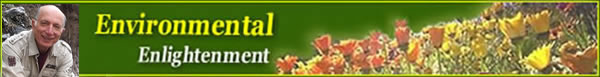 
Environmental Enlightenment #222
By Ami Adini - July 20, 2015